Halloween – History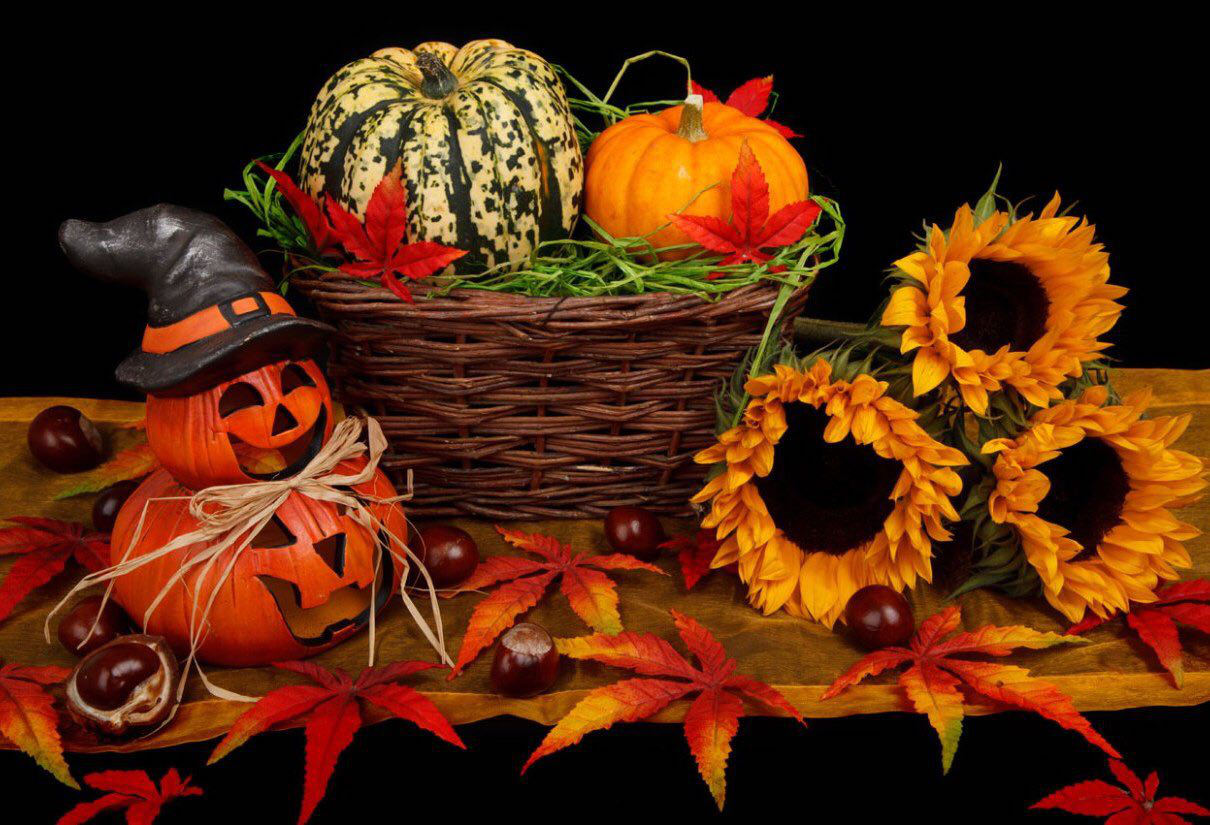 Exercise 1Translate the following words and expressions https://quizlet.com/318614802/flashcards 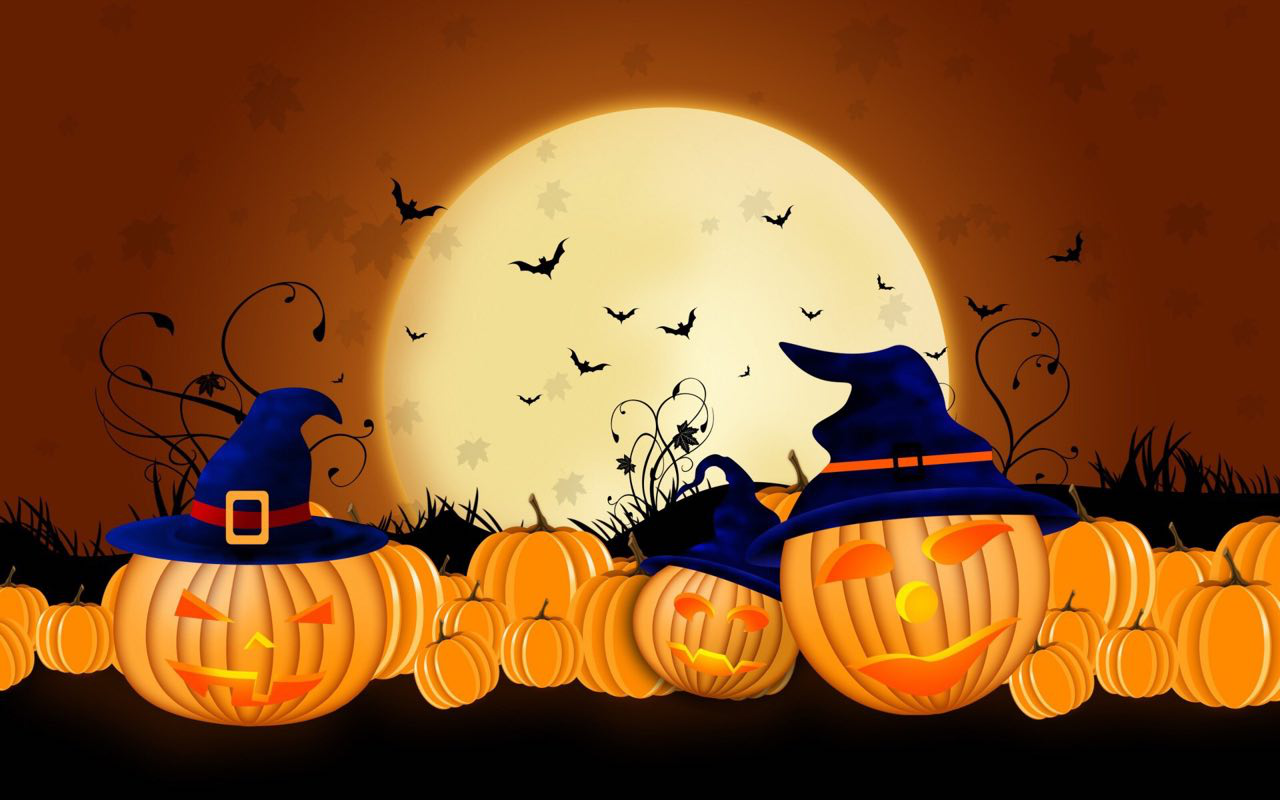 Exercise 2Fill in the gaps	hilltops 	      herds	 goddess 	origins 	   	associated		 
commemorating	             disguises      	 largely 	divination		 believed favourable 			corresponding 			frighten            	observedHalloween, contraction of All Hallows’ Eve, a holiday _____ on October 31, the evening before All Saints’ (or All Hallows’) Day. In much of Europe and most of North America, observance of Halloween is _____ nonreligious. Halloween had its _____ in the festival of Samhain among the Celts of ancient Britain and Ireland. On the day _____ to November 1 on contemporary calendars, the new year was believed to begin. That date was considered the beginning of the winter period, the date on which the _____ were returned from pasture and land tenures were renewed. During the Samhain festival the souls of those who had died were believed to return to visit their homes, and those who had died during the year were _____ to journey to the otherworld. People set bonfires on _____ for relighting their hearth fires for the winter and to _____ away evil spirits, and they sometimes wore masks and other _____ to avoid being recognized by the ghosts thought to be present. It was in those ways that beings such as witches, hobgoblins, fairies, and demons came to be _____ with the day. The period was also thought to be _____ for _____ on matters such as marriage, health, and death. When the Romans conquered the Celts in the 1st century, they added their own festivals of Feralia, _____ the passing of the dead, and of Pomona, the _____ of the harvest.Exercise 3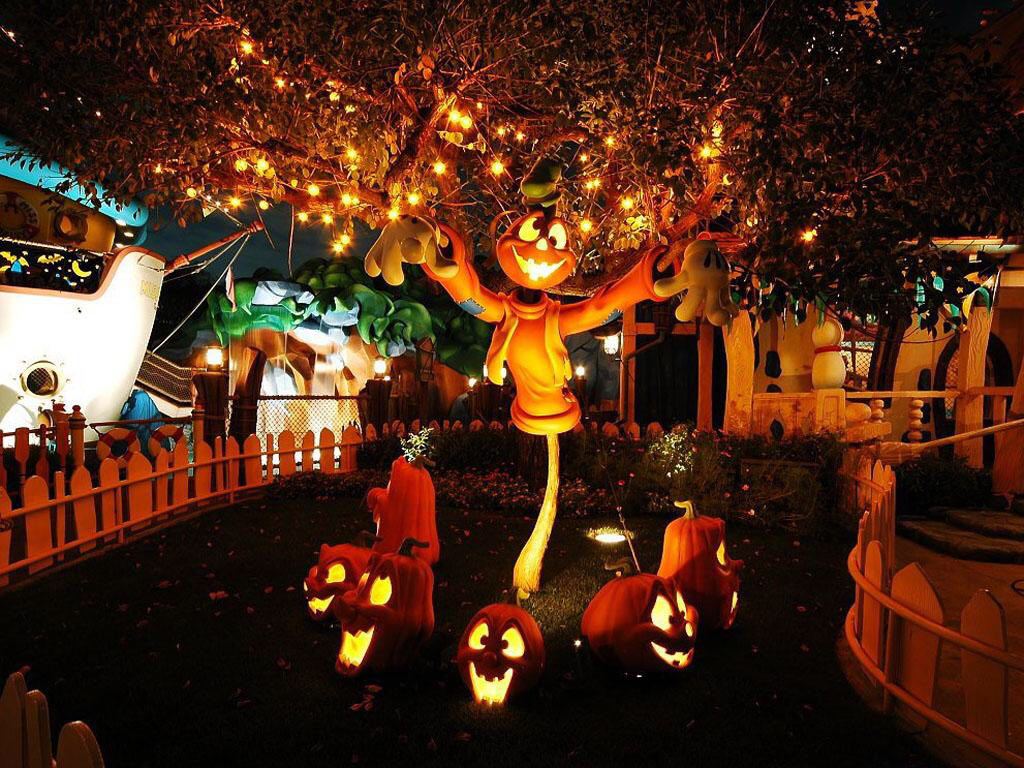 Choose the most appropriate answer 1. In the 7th century Pope Boniface IV established All Saints’ Day, _____ on May 13. accordingly 
originally
specially 2. In the following century, perhaps in an effort to supplant the _____ holiday with a Christian observance, it was moved to November 1. 
saint
divine 
pagan3. The evening before All Saints’ Day became a holy, or hallowed, _____ and thus Halloween. 
evermore
 eve
event
 4. By the end of the  Middle Ages, the secular and the sacred days had _____. 
confirmed
merged
submerged5. The Reformation _____ put an end to the religious holiday among Protestants. 
generally
essentially
especially 6. Along with other festivities, the celebration of Halloween was largely _____ among the early American colonists. 
forbidden
spooked
gathered 7. When large numbers of immigrants went to the United States beginning in the mid 19th century, they took their Halloween _____ with them. 
objects
customs
slanders 
8. In the 20th century Halloween became one of the _____ U.S. holidays, particularly among children. permanent 
particular 
principal9. Halloween is the second highest grossing_____ holiday after Christmas. 
commercial
consumer
consumption 10. The word “witch” comes from the Old English wicce, _____ “wise woman.” 
meaning
establishing
defining11. According to popular_____, witches held one of their two main meetings, or sabbats, on Halloween night. 
prejudice
belief
standing 12. The first known mention of trick-or-treating in print in North America _____ in 1927 in Blackie, Alberta, Canada. 
originated
occurred
stated13. Ireland is_____ believed to be the birthplace of Halloween. 
graphically 
typically
merely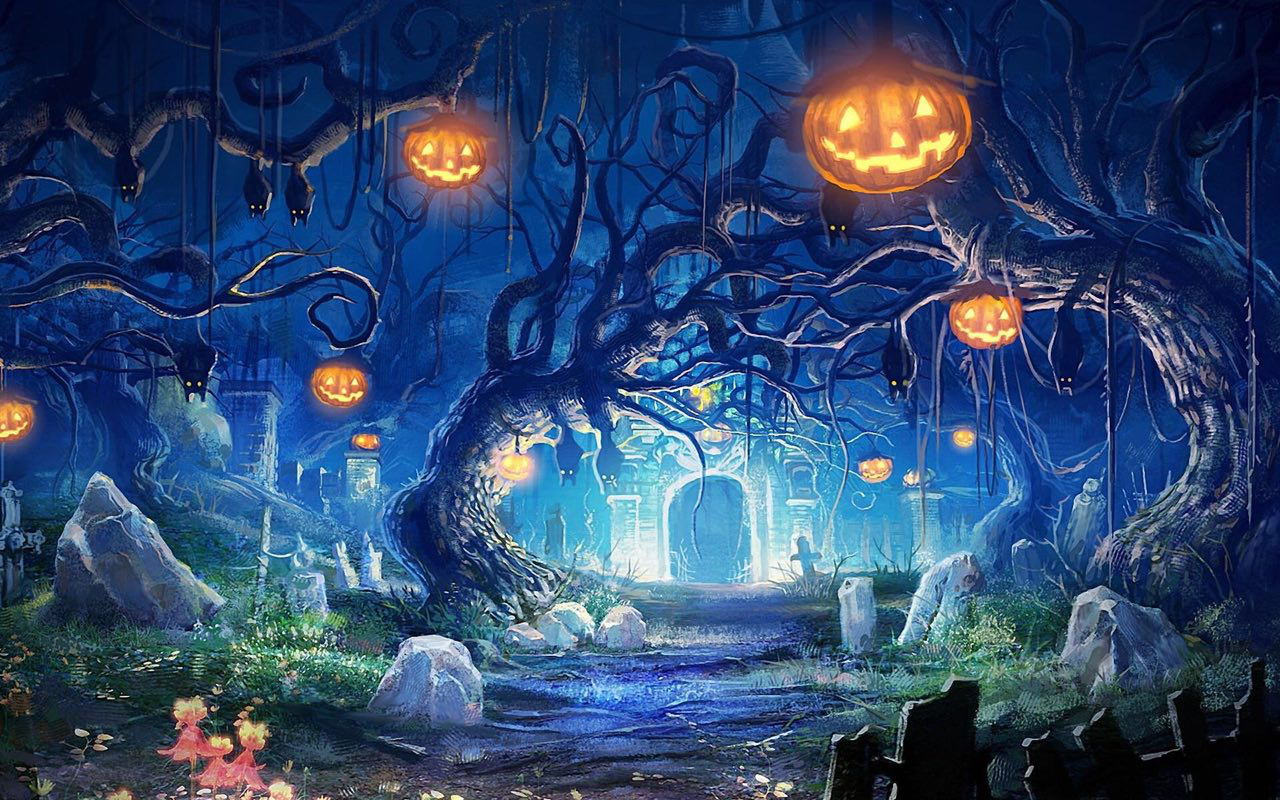 Exercise 4	Watch the video about Halloween celebration. What was of interest to you?https://m.youtube.com/watch?v=GrdVgEOdxkU  Exercise 5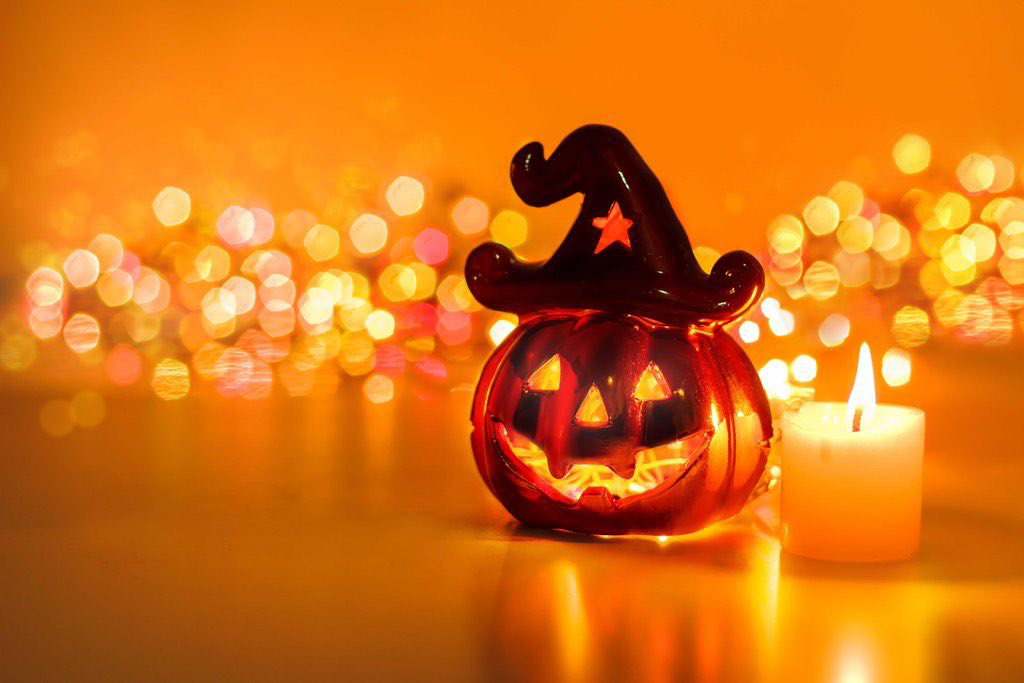 Find the most appropriate ending to the sentences (сделать выпадающий список) if they do not receive a treat 
the jack-o’-lantern 
thought to have derived from the British practice 
pulling usually harmless pranks 
holiday has incorporated scary beings such as 
associated with a number of activities 
has attempted to make the collection of money for its programs
often include games such as 
carved into a demonic face 
As a secular holiday, Halloween has come to be _____. One is the practice of _____  . Celebrants wear masks and costumes for parties and for trick-or-treating, _____ of allowing the poor to beg for food, called “soul cakes.” Trick-or-treaters go from house to house with the threat that they will pull a trick _____, usually candy. Halloween parties _____ bobbing for apples, perhaps derived from the Roman celebration of Pomona. Along with skeletons and black cats, the _____ ghosts, witches, and vampires into the celebration. Another symbol is _____, a hollowed-out pumpkin, originally a turnip, _____ and lit with a candle inside. Since the mid-20th century the United Nations Children’s Fund (UNICEF) _____ a part of Halloween.KeyExercise 2Fill in the gaps	Halloween, contraction of All Hallows’ Eve, a holiday _____ observed on October 31, the evening before All Saints’ (or All Hallows’) Day. In much of Europe and most of North America, observance of Halloween is _____ largely nonreligious. Halloween had its _____ origins in the festival of Samhain among the Celts of ancient Britain and Ireland. On the day _____ corresponding to November 1 on contemporary calendars, the new year was believed to begin. That date was considered the beginning of the winter period, the date on which the _____ herds were returned from pasture and land tenures were renewed. During the Samhain festival the souls of those who had died were believed to return to visit their homes, and those who had died during the year were _____ believed to journey to the otherworld. People set bonfires on _____ hilltops for relighting their hearth fires for the winter and to _____ frighten away evil spirits, and they sometimes wore masks and other _____ disguises to avoid being recognized by the ghosts thought to be present. It was in those ways that beings such as witches, hobgoblins, fairies, and demons came to be _____ associated with the day. The period was also thought to be _____favourable for _____ divination on matters such as marriage, health, and death. When the Romans conquered the Celts in the 1st century, they added their own festivals of Feralia, _____ commemorating the passing of the dead, and of Pomona, the _____ goddess of the harvest.Exercise 3Choose the most appropriate answer 1. In the 7th century Pope Boniface IV established All Saints’ Day, _____ on May 13. accordingly 
originally
specially 2. In the following century, perhaps in an effort to supplant the _____ holiday with a Christian observance, it was moved to November 1. 
saint
divine 
pagan3. The evening before All Saints’ Day became a holy, or hallowed, _____ and thus Halloween. 
evermore
 eve
event
 4. By the end of the  Middle Ages, the secular and the sacred days had _____. 
confirmed
merged
submerged5. The Reformation _____ put an end to the religious holiday among Protestants. 
generally
essentially
especially 6. Along with other festivities, the celebration of Halloween was largely _____ among the early American colonists. 
forbidden
spooked
gathered 7. When large numbers of immigrants went to the United States beginning in the mid 19th century, they took their Halloween _____ with them. 
objects
customs
slanders 
8. In the 20th century Halloween became one of the _____ U.S. holidays, particularly among children. permanent 
particular 
principal9. Halloween is the second highest grossing_____ holiday after Christmas. 
commercial
consumer
consumption 10. The word “witch” comes from the Old English wicce, _____ “wise woman.” 
meaning
establishing
defining11. According to popular_____, witches held one of their two main meetings, or sabbats, on Halloween night. 
prejudice
belief
standing 12. The first known mention of trick-or-treating in print in North America _____ in 1927 in Blackie, Alberta, Canada. 
originated
occurred
stated13. Ireland is_____ believed to be the birthplace of Halloween. 
graphically 
typically
merelyExercise 5Find the most appropriate ending to the sentences As a secular holiday, Halloween has come to be _____ associated with a number of activities. One is the practice of _____  pulling usually harmless pranks. Celebrants wear masks and costumes for parties and for trick-or-treating, _____ thought to have derived from the British practice of allowing the poor to beg for food, called “soul cakes.” Trick-or-treaters go from house to house with the threat that they will pull a trick _____ if they do not receive a treat, usually candy. Halloween parties _____ often include games such as bobbing for apples, perhaps derived from the Roman celebration of Pomona. Along with skeletons and black cats, the _____ holiday has incorporated scary beings such as ghosts, witches, and vampires into the celebration. Another symbol is _____ the jack-o’-lantern, a hollowed-out pumpkin, originally a turnip, _____ carved into a demonic face and lit with a candle inside. Since the mid-20th century the United Nations Children’s Fund (UNICEF) _____ has attempted to make the collection of money for its programs a part of Halloween.